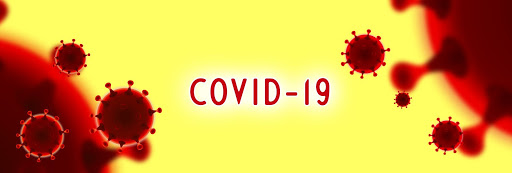 Уважаемые жители Родионово-Несветайского района!     МБУ «Центр социального обслуживания граждан пожилого возраста и инвалидов» Родионово - Несветайского района (далее-Центр) сообщает: в условиях сложной эпидемиологической обстановки, с целью предупреждения распространения коронавирусной инфекции среди населения района, сотрудниками Центра приняты дополнительные меры по социальной поддержке граждан.  В связи с введением на территории Ростовской области режима «Повышенной готовности», сотрудники Центра продолжают оказывать помощь в приобретении продуктов питания, предметов первой необходимости, лекарственных средств и в предоставлении других услуг, одиноко проживающим гражданам в возрасте 65 лет и  старше.Телефон «Горячей линии»     с 800 – до1600 (86340)31 2 91                                                с 1600 – до 800  (86340) 30 7 53МБУ «ЦСО ГПВ и И» Родионово-Несветайского района